«ОСТОРОЖНО ГРИБЫ»Уважаемые жители!На территории Ростовской области ежегодно  регистрируются случаи острых отравлений  грибами, пик которых приходится на начало и середину осени. За последнее время отмечается  высокое число отравлений условно-съедобными и ядовитыми грибами, в том числе с летальным .Основная причина этих отравлений - низкая t  осведомленность населения о съедобных и  несъедобных грибах. Отравление грибами могут  вызывать собственно ядовитые грибы (бледная поганка, мухоморы, ложные опята), условно съедобные грибы (дождевики, сморчки, строчки), и даже съедобные грибы (в результате нарушения технологии приготовления грибов, при разложении белков в  «старых» грибах). Чтобы избежать отравления, надо хорошо знать основные признаки ядовитых и  несъедобных грибов и придерживаться правила - никогда не употреблять в пищу неизвестные грибы. Кроме того, нужно иметь представление и о признаках отравления, о свойствах  грибных ядов. Знайте! Как правило, отравление происходит ядовитыми грибами, в которых содержатся токсины и алкалоиды. Удельный вес этих веществ в грибах зависит от места произрастания и погодных условий. В большинстве случаев сушка, засолка, маринование, тепловая обработка не разрушают яд. Так же отравление происходит  от неумелого приготовления условно съедобных грибов (сморчков, стручков, ^ а волнушек, рядовок и т.д.). Но можно отравиться и съедобными грибами, если они  старые, плесневые, покрытые слизью, длительно хранимые. Поэтому пригодны в  пищу только свежие, неиспорченные съедобные грибы. Симптомы отравления: Первые признаки заметны уже через несколько часов . На фоне быстро нарастающей слабости  появляются слюнотечение, тошнота, мучительная  многократная рвота, головная боль, головокружение. Вскоре возникает диарея (часто кровавая) и признаки поражения нервной системы: расстройство зрения, бред,  у галлюцинации, двигательное возбуждение, судороги. Ослабевает сердечная деятельность, снижается артериальное давление, температура тела. viSt) Если больному не оказать помощь, то развивается коллапс, быстро приводящий к смерти.Помните!1. Собирайте только те грибы, о которых вам точно известно, что они съедобны. 2. Никогда не пробуйте сырые грибы.Помните, что отсутствие неприятного запаха, резкого, горьковатого вкуса, не говорит о том, что перед вами съедобный гриб. У бледной поганки и мухоморов мякоть очень приятная на вкус. 3. Никогда не собирайте и не ешьте грибы перезрелые, ослизлые, червивые и испорченные. 4. Не собирайте грибы, даже заведомо съедобные в городских парках, дворах, а также вдоль автомобильных и железных дорог. Грибы способны накапливать ядовитые вещества и становиться не пригодными для употребления в пищу. 5. Покупайте грибы только в специально отведенных местах (на рынках, в магазинах). Не покупайте консервированные грибы, изготовленные в домашних условиях.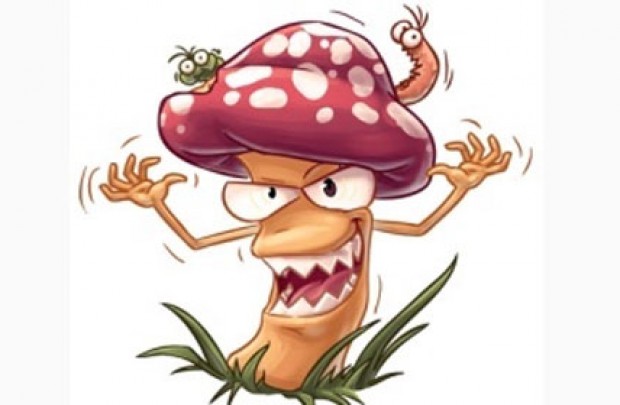  6. Если после употребления грибов вы почувствовали себя плохо, немедленно обратитесь к врачу.ФБУЗ «Центр гигиены и эпидемиологии в Ростовской области»